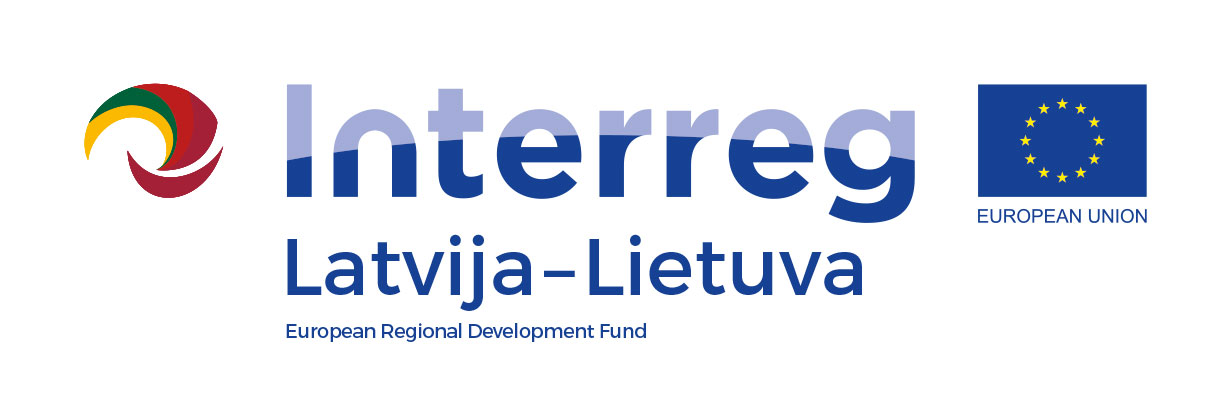 Interreg V-A Latvia – Lithuania Programme 2014-2020„Initiation of working environment based training in construction and restoration industry at Zemgale and Panevezys“, Initiation of WEBT, No. LLI-315training MODULE in ROOF MONTAGE(duration – 40 hours)Training goals, the content of the subject, the number of hours. ScopeThemeTraining goalsThe content of the subjectThe number of hoursThe number of hoursThe number of hoursScopeThemeTraining goalsThe content of the subjectTheoryPractice  TotalInstallation of rafters and lathing. 1. To select the tools for installation of rafters and be able to use them. 2. To investigate the technological process of installation of rafters and wooden constructions of a roof.  3. To affix wooden constructions of pitched roof and insulating film. Occupational safety. Tools and equipment for installation of rafters, laths and insulating film. Selection of the materials.18Installation of rafters and lathing. 1. To select the tools for installation of rafters and be able to use them. 2. To investigate the technological process of installation of rafters and wooden constructions of a roof.  3. To affix wooden constructions of pitched roof and insulating film. Technological process of installation of rafters, lathing and insulating film. 18Installation of rafters and lathing. 1. To select the tools for installation of rafters and be able to use them. 2. To investigate the technological process of installation of rafters and wooden constructions of a roof.  3. To affix wooden constructions of pitched roof and insulating film. Installation of wooden structures of pitched roof and insulation film.68Roof coating with profiled steel coating1. To select tools for coating pitched roof with profiled steel coating and be able to use them. 2. To investigate the technological process of roof coating with profiled steel coating. 3. To be able to mount the coating of the roof with profiled steel sheets.  Occupational safety. Tools and equipment for mounting the coating of a roof with profiled steel coating. Selection of the materials.18Roof coating with profiled steel coating1. To select tools for coating pitched roof with profiled steel coating and be able to use them. 2. To investigate the technological process of roof coating with profiled steel coating. 3. To be able to mount the coating of the roof with profiled steel sheets.  Technological process of mounting profiled steel coating. 18Roof coating with profiled steel coating1. To select tools for coating pitched roof with profiled steel coating and be able to use them. 2. To investigate the technological process of roof coating with profiled steel coating. 3. To be able to mount the coating of the roof with profiled steel sheets.  Coating of pitched roof with profiled steel sheets.  68Installation of rain drainage system 1. To select tools for installation of rain drainage system and be able to use them. 2. To investigate the technological process of rain draining system. 3. To install rain drainage system, snow barrier. Occupational safety. Tools and equipment for installation of rain drainage system. Selection of the materials.18Installation of rain drainage system 1. To select tools for installation of rain drainage system and be able to use them. 2. To investigate the technological process of rain draining system. 3. To install rain drainage system, snow barrier. Technological process of installation of rain drainage system, snow barriers. 18Installation of rain drainage system 1. To select tools for installation of rain drainage system and be able to use them. 2. To investigate the technological process of rain draining system. 3. To install rain drainage system, snow barrier. The installation of rain drainage system and snow barriers. 68Roof coating with bituminous tiles1. To select tools for roof coating with bituminous tiles and be able to use them. 2. To investigate the technological process of roof coating with bituminous tiles.3. To cover pitched roof with bituminous tiles installing continuous underlayment of OSB sheets. Occupational safety. Tools and equipment for installation of bituminous tiles roof coating. Selection of the materials.18Roof coating with bituminous tiles1. To select tools for roof coating with bituminous tiles and be able to use them. 2. To investigate the technological process of roof coating with bituminous tiles.3. To cover pitched roof with bituminous tiles installing continuous underlayment of OSB sheets. Technological process of roof coating with bituminous tiles. 18Roof coating with bituminous tiles1. To select tools for roof coating with bituminous tiles and be able to use them. 2. To investigate the technological process of roof coating with bituminous tiles.3. To cover pitched roof with bituminous tiles installing continuous underlayment of OSB sheets. Coating pitched roof with bituminous tiles. 68Roof insulation with stone wool insulation1. To select tools for roof insulation with stone wool insulation and be able to use them. 2. To investigate the technological process of roof insulating with stone wool insulation. 3. To insulate pitched roof. Occupational safety. Tools and equipment for roof insulation. Selection of the materials.18Roof insulation with stone wool insulation1. To select tools for roof insulation with stone wool insulation and be able to use them. 2. To investigate the technological process of roof insulating with stone wool insulation. 3. To insulate pitched roof. Technological process of roof insulation. 18Roof insulation with stone wool insulation1. To select tools for roof insulation with stone wool insulation and be able to use them. 2. To investigate the technological process of roof insulating with stone wool insulation. 3. To insulate pitched roof. Insulation of pitched roof. 68	Total:	Total:	Total:103040